                                                                                   16.04.2020     259-01-03-11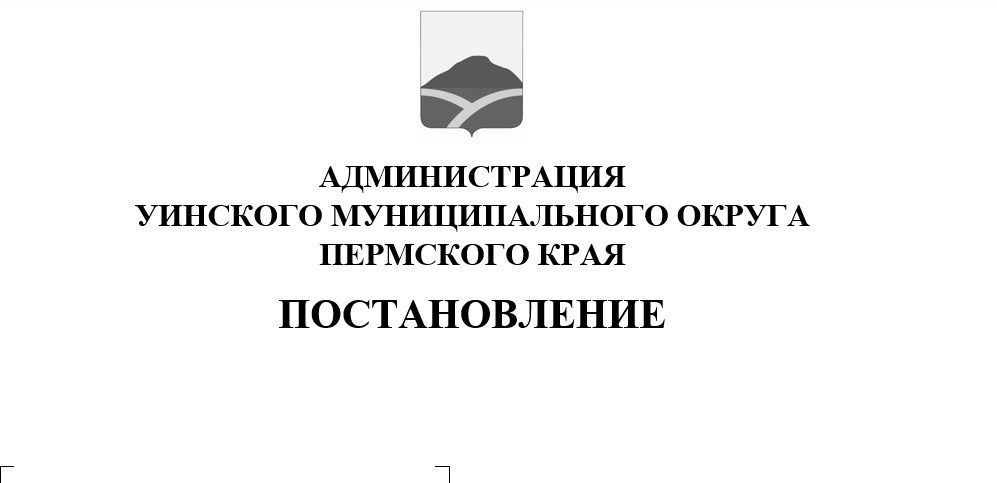 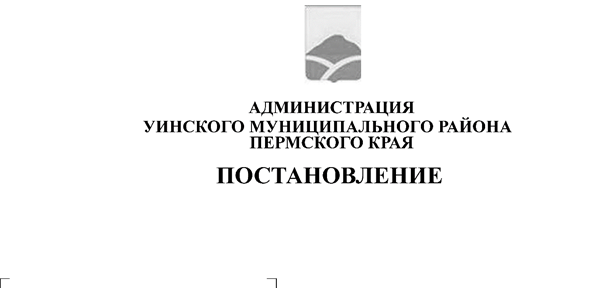 В соответствии со статьей 87 Бюджетного кодекса Российской Федерации и руководствуясь Постановлением Правительства Пермского края от 16.11.2011 N 902-п "Об утверждении Порядка ведения реестра расходных обязательств Пермского края", Приказом Министерства финансов Пермского края от 24.01.2019 № СЭД-39-01-22-8 «Об утверждении Порядка представления реестров расходных обязательств муниципальных образований, входящих в состав Пермского края» администрация Уинского муниципального округа Пермского краяПОСТАНОВЛЯЕТ:1. Утвердить прилагаемый Порядок ведения реестра расходных обязательств Уинского муниципального округа Пермского края.2. Признать утратившим силу Постановление администрации Уинского муниципального округа от 14.03.2016 N 61-01-01-03 "Об утверждении Порядка ведения реестра расходных обязательств Уинского муниципального района".3. Настоящее постановление вступает в силу со дня обнародования.4. Контроль за исполнением Постановления возложить на начальника финансового управления администрации Уинского муниципального округа Хомякову Л.А.Глава муниципального округа –глава администрации Уинскогомуниципального округа                                                                   А.Н.ЗелёнкинПриложениек Постановлениюадминистрации Уинскогомуниципального округаот  16.04.2020 № 259-01-03-114ПОРЯДОКВЕДЕНИЯ РЕЕСТРА РАСХОДНЫХ ОБЯЗАТЕЛЬСТВУИНСКОГО МУНИЦИПАЛЬНОГО ОКРУГА1. Реестр расходных обязательств Уинского муниципального округа ведется с целью учета расходных обязательств Уинского муниципального округа и определения объема средств бюджета Уинского муниципального округа, необходимых для их исполнения.2. В документе используются следующие основные термины и понятия:расходные обязательства Уинского муниципального округа - обусловленные законом, иным нормативным правовым актом, договором или соглашением обязанности Уинского муниципального округа или действующего от его имени казенного учреждения предоставить физическому или юридическому лицу, иному публично-правовому образованию средства из бюджета Уинского муниципального округа;реестр расходных обязательств Уинского муниципального округа - свод (перечень) законов, иных нормативных правовых актов, муниципальных правовых актов, обусловливающих публичные нормативные обязательства и (или) правовые основания для иных расходных обязательств Уинского муниципального округа, с указанием соответствующих положений (статей, частей, пунктов, подпунктов, абзацев) законов и иных нормативных правовых актов с оценкой объемов бюджетных ассигнований, необходимых для исполнения включенных в реестр обязательств;фрагмент реестра расходных обязательств Уинского муниципального округа - часть реестра расходных обязательств Уинского муниципального округа, формируемая органами местного самоуправления Уинского муниципального округа, главными распорядителями средств бюджета Уинского муниципального округа в соответствии с ведомственной структурой расходов бюджета, представляемая в финансовое управление администрации Уинского муниципального округа.3. Реестр расходных обязательств Уинского муниципального округа представляет собой свод фрагментов реестра расходных обязательств органов местного самоуправления Уинского муниципального округа, определенных главными распорядителями средств бюджета Уинского муниципального округа в соответствии с ведомственной структурой расходов бюджета.4. Ведение реестра расходных обязательств Уинского муниципального округа осуществляет финансовое управление администрации Уинского муниципального округа.5. В сфере реализации полномочий по ведению реестра расходных обязательств муниципального округа главные распорядители, получающие средства бюджета муниципального округа, осуществляют следующее:5.1. ведут фрагмент реестра расходных обязательств Уинского муниципального округа, отражающий сферу их деятельности;5.2. несут ответственность за полноту, своевременность и достоверность представляемой информации;5.3. по письменному требованию финансового управления представляют фрагмент реестра расходных обязательств Уинского муниципального округа в финансовое управление администрации Уинского муниципального округа.6. В сфере реализации полномочий по ведению реестра расходных обязательств муниципального округа финансовое управление администрации Уинского муниципального округа:6.1. осуществляет проверку реестра (фрагментов реестра) расходных обязательств Уинского муниципального округа. По итогам проверки финансовое управление администрации Уинского муниципального округа вправе изменить (дополнить) перечень расходных обязательств муниципального округа, подлежащих отражению во фрагменте реестра расходных обязательств Уинского муниципального округа;6.2. формирует реестр расходных обязательств в соответствии с ведомственной структурой расходов бюджета в реестр расходных обязательств Уинского муниципального округа при составлении бюджета Уинского муниципального округа на очередной финансовый год и плановый период;6.3. представляет в Министерство финансов Пермского края плановый реестр расходных обязательств Уинского  муниципального округа при формировании бюджета на очередной финансовый год и плановый период;6.4. по письменному требованию Министерства финансов представляет консолидированный свод реестров расходных обязательств Уинского  муниципального округа в Министерство финансов Пермского края.7. Реестр расходных обязательств муниципального образования должен соответствовать нормативным правовым актам Министерства финансов Российской Федерации, принимаемым в соответствии со статьей 87 Бюджетного кодекса Российской Федерации, и содержать:7.1. наименование финансового органа и (или) наименование бюджета муниципального образования Пермского края;7.2. наименования полномочий, расходных обязательств муниципальных образований;7.3. реквизиты федеральных законов, указов Президента Российской Федерации, нормативных правовых актов Правительства Российской Федерации, нормативных правовых (правовых) актов федеральных органов исполнительной власти, соглашений (договоров) Российской Федерации, законов субъекта Российской Федерации, нормативных правовых актов субъекта Российской Федерации, определяющих основания возникновения расходных обязательств;7.4. код раздела, подраздела бюджетной классификации Российской Федерации, по которому отражаются расходные обязательства;7.5. объем средств на исполнение расходного обязательства (отчетный финансовый год (план, факт), текущий финансовый год (план), очередной финансовый год (прогноз), плановый период (прогноз на два года);7.6. объем средств на исполнение расходного обязательства исходя из оценки стоимости расходного обязательства (отчетный финансовый год, текущий финансовый год, очередной финансовый год);7.7. методику расчета оценки стоимости расходного обязательства.